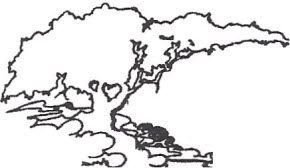 CREEKWOOD RANCHESPROPERTY OWNERS’ ASSOCIATION, INC.REQUEST A CREEKWOOD RANCHES RESALE CERTIFICATE  Fill out the information below. Submit the completed forms to txbbts@gmail.com and MAIL the signed original form(s)  TO: Creekwood Ranches POA, 12000 Summer Meadows, Spring Branch, TX 78070. Request acknowledges - $200 for Resale Certificate and $200 for Creekwood Ranches Subdivision Title Transfer Fee ($400 total) payable to Creekwood Ranches POA, no later than closing date. The written request is NOT complete until BOTH forms are received. Please email any questions to txbbts@gmail.com  General Information:Date of Request: ___________________________________________________________________________________________Expected Closing Date: ______________________________________________________________________________________Need Package By Date: ____________________________________________________________________________Contact Information:Requested By:               (   ) Title Company                      (   ) Realtor                             (   ) HomeownerName: ___________________________________________________________________________________Company Name and Address: ________________________________________________________________Phone Number: ___________________________________________________________________________Email: ___________________________________________________________________________________Method to receive required documents:    Mail _________  Electronic/Email _________   Other ___________Property:Subdivision Name: _________________________________________________________________________Property Address: __________________________________________________________________________Legal Description:         Lot___________                 Block ___________              Unit ______________Current Owner Name(s): __________________________________________________________________________						Page 1 of 2CREEKWOOD RANCHESPROPERTY OWNERS’ ASSOCIATION, INC.REQUEST A CREEKWOOD RANCHES SUBDIVISION PROPERTY TITLE TRANSFERFill out the information below. Submit the completed forms to txbbts@gmail.com and MAIL the signed original form(s)  TO: Creekwood Ranches POA, 12000 Summer Meadows, Spring Branch, TX 78070. Request acknowledges - $200 for Resale Certificate and $200 for Creekwood Ranches Subdivision Title Transfer Fee ($400 total) payable to Creekwood Ranches POA, no later than closing date. The written request is NOT complete until BOTH forms are received. Please email any questions to txbbts@gmail.com  Buyer:Name(s): ____________________________________________________________________________Phone Number: _______________________________________________________________________Current Address: ______________________________________________________________________Email: ______________________________________________________________________________Buyer signature required when submitting this request. I hereby acknowledge the mandatory Creekwood Ranches Property Owners Association, Annual Assessment Dues of $100.00, Restriction, Reservations and Covenants and Bylaws. All are posted on our website. A copy will be provided with Resale Certificate documents._______________________________				____________________________Buyer Signature 						Print Name____________________________				__________________________Buyer Signature							Print NamePage 2 of 2 